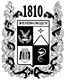 ПОСТАНОВЛЕНИЕадминистрации города-КУРОРТА железноводска ставропольского краяО внесении изменений в муниципальную программу города-курорта Железноводска Ставропольского края «Развитие градостроительства, строительства и архитектуры в городе-курорте Железноводске Ставропольского края»,
утвержденную постановлением администрации города-курорта Железноводска Ставропольского края от 13 апреля 2020 г. № 280В соответствии с Федеральным законом от 06 октября 2003 г.
№ 131-ФЗ «Об общих принципах организации местного самоуправления в Российской Федерации», Уставом города-курорта Железноводска Ставропольского края, решениями Думы города-курорта Железноводска Ставропольского края от 28 февраля 2020 г. № 349-V «О внесении изменений в решение  Думы города-курорта Железноводска Ставропольского края от
20 декабря 2019 года № 330-V «О бюджете города-курорта Железноводска  Ставропольского  края на 2020 год и плановый  период 2021 и 2022 годов», от 26 июня 2020 г. № 376-V «О внесении изменений в решение  Думы города-курорта Железноводска Ставропольского края от
20 декабря 2019 года № 330-V «О бюджете города-курорта Железноводска  Ставропольского  края на 2020 год и плановый  период 2021 и 2022 годов»ПОСТАНОВЛЯЮ:1. Утвердить прилагаемые изменения, которые вносятся в муниципальную программу города-курорта Железноводска Ставропольского края «Развитие градостроительства, строительства и архитектуры в городе-курорте Железноводске Ставропольского края», утвержденную постановлением администрации города-курорта Железноводска Ставропольского края
от 13 апреля 2020 г. № 280 «Об утверждении муниципальной программы города-курорта Железноводска Ставропольского края «Развитие градостроительства, строительства и архитектуры в городе-курорте Железноводске Ставропольского края».	2. Опубликовать настоящее постановление в общественно-политическом еженедельнике «Железноводские ведомости» и разместить на официальном сайте Думы города-курорта Железноводска Ставропольского края и администрации города-курорта Железноводска Ставропольского края в сети Интернет.3. Контроль за выполнением настоящего постановления возложить на первого заместителя главы администрации города-курорта Железноводска Ставропольского края Бондаренко Н.Н.4.  Настоящее постановление вступает в силу со дня его официального опубликования.Глава города-курорта Железноводска Ставропольского края                                                                        Е.И. Моисеев	УТВЕРЖДЕНЫ							          постановлением администрации							       города-курорта Железноводска							       Ставропольского края               от 28 июля 2020 г. № 556ИЗМЕНЕНИЯ,которые вносятся в муниципальную программу города-курорта Железноводска Ставропольского края «Развитие градостроительства, строительства и архитектуры в городе-курорте Железноводске Ставропольского края», утвержденную постановлением администрации города-курорта Железноводска Ставропольского края
от 13 апреля 2020 г. № 280	1. Позицию «Объемы и источники финансового обеспечения Программы» паспорта муниципальной программы города-курорта Железноводска Ставропольского края «Развитие градостроительства, строительства и архитектуры в городе-курорте Железноводске Ставропольского края», утвержденной постановлением администрации города-курорта Железноводска Ставропольского края от 13 апреля 2020 г. № 280 «Об утверждении муниципальной программы города-курорта Железноводска Ставропольского края «Развитие градостроительства, строительства и архитектуры в городе-курорте Железноводске Ставропольского края» (далее - Программа) изложить в следующей редакции:«        											         ».2. Приложение 3 «Объемы и источники финансового обеспечения муниципальной программы города-курорта Железноводска Ставропольского края «Развитие градостроительства, строительства и архитектуры в городе-курорте Железноводске Ставропольского края» к Программе изложить в редакции согласно приложению к настоящим Изменениям.	3. В приложении 4 «Подпрограмма «Градостроительство в городе-курорте Железноводске Ставропольского края» муниципальной программы города-курорта Железноводска Ставропольского края «Развитие градостроительства, строительства и архитектуры в городе-курорте Железноводске Ставропольского края» (далее – подпрограмма) к Программе позицию «Объемы и источники финансового обеспечения подпрограммы» паспорта подпрограммы  изложить в следующей редакции: «».4. В приложении 5 «Подпрограмма «Обеспечение реализации муниципальной программы города-курорта Железноводска Ставропольского края «Развитие градостроительства, строительства и архитектуры в городе-курорте Железноводске Ставропольского края» и общепрограммные мероприятия» к Программе абзацы двенадцатый - шестнадцатый изложить в следующей редакции: «Объем финансового обеспечения подпрограммы составит
18 872 345,00 рублей, в том числе: объем бюджетных ассигнований бюджета города-курорта Железноводска Ставропольского края 18 872 345,00 рублей, в том числе по источникам финансового обеспечения: за счет межбюджетных трансфертов, предоставляемых из бюджета Ставропольского края
0,00 рублей, в том числе по годам:	2020 год – 0,00 рублей;2021 год – 0,00 рублей;2022 год – 0,00 рублей,за счет средств бюджета города-курорта Железноводска Ставропольского края 18 872 345,00 рублей, в том числе по годам: 	2020 год – 6 374 493,00 рублей;».5. В приложении 6 «Подпрограмма «Обеспечение жильем молодых семей в городе-курорте Железноводске Ставропольского края» муниципальной программы города-курорта Железноводска Ставропольского края «Развитие градостроительства, строительства и архитектуры в городе-курорте

Железноводске Ставропольского края» (далее – подпрограмма) к Программе позицию «Объемы и источники финансового обеспечения подпрограммы» паспорта подпрограммы изложить в следующей редакции:«                                                                                                                                  ».Первый заместитель главыадминистрации города-курорта Железноводска Ставропольского края                                	   Н.Н. БондаренкоОБЪЕМЫ И ИСТОЧНИКИфинансового обеспечения муниципальной программы города-курорта Железноводска Ставропольского края «Развитие градостроительства, строительства и архитектуры в городе-курорте Железноводске Ставропольского края»																	».28 июля 2020 г.              г.Железноводск№556Объемы и источники финансового обеспечения Программыобъем финансового обеспечения Программы составит всего 65 548 384,41 рублей, в том числе:объем бюджетных ассигнований бюджета города-курорта Железноводска Ставропольского края 65 548 384,41 рублей, в том числе по источникам финансового обеспечения:за счет межбюджетных трансфертов, предоставляемых из федерального бюджета
0,00 рублей, в том числе по годам:2020 год – 0,00 рублей;2021 год – 0,00 рублей;2022 год – 0,00 рублей,за счет межбюджетных трансфертов, предоставляемых из бюджета Ставропольского края 33 222 439,41 рублей, в том числе по годам:2020 год – 26 613 024,69 рублей;2021 год – 3 192 953,97 рублей;2022 год – 3 416 460,75 рублей,за счет средств бюджета города-курорта Железноводска Ставропольского края 22 325 945,00 рублей, в том числе по годам:2020 год – 8 374 493,00 рублей;2021 год – 6 932 484,00 рублей;2022 год – 7 018 968,00 рублей,прогнозируемый объем финансового обеспечения за счет средств федерального бюджета, бюджета Ставропольского края, бюджета города-курорта Железноводска Ставропольского края 10 000 000,00 рублей, в том числе по годам:2020 год – 10 000 000,00 рублей;2021 год – 0,00 рублей;2022 год – 0,00 рублейОбъемы и источники финансового обеспечения подпрограммыобъем финансового обеспечения подпрограммы составит всего 10 953 600,00 рублей, в том числе:объем бюджетных ассигнований бюджета города-курорта Железноводска Ставропольского края
10 953 600,00 рублей, в том числе по источникам финансового обеспечения:за счет межбюджетных трансфертов, предоставляемых из федерального бюджета 0,00 рублей, в том числе по годам:2020 год – 0,00 рублей;2021 год – 0,00 рублей;2022 год – 0,00 рублей,за счет межбюджетных трансфертов, предоставляемых из бюджета Ставропольского края 0,00 рублей, в том числе по годам:2020 год – 0,00 рублей;2021 год – 0,00 рублей;2022 год – 0,00 рублей,за счет средств бюджета города-курорта Железноводска Ставропольского края 953 600,00 рублей, в том числе по годам:2020 год – 00,00 рублей;2021 год – 476 800,00 рублей;2022 год – 476 800,00 рублей,прогнозируемый объем финансового обеспечения за счет средств федерального бюджета, бюджета Ставропольского края, бюджета города-курорта Железноводска Ставропольского края 10 000 000,00 рублей, в том числе по годам:2020 год – 10 000 000,00 рублей;2021 год – 0,00 рублей;2022 год – 0,00 рублейОбъемы и источники финансового обеспечения подпрограммыобъем финансового обеспечения подпрограммы составит всего 35 722 439,41 рублей, в том числе:объем бюджетных ассигнований бюджета города-курорта Железноводска Ставропольского края 35 722 439,41 рублей, в том числе по источникам финансового обеспечения:за счет межбюджетных трансфертов, предоставляемых из федерального бюджета 0,00 рублей, в том числе по годам:2020 год – 0,00 рублей;2021 год – 0,00 рублей;2022 год – 0,00 рублей,за счет межбюджетных трансфертов, предоставляемых из бюджета Ставропольского края
33 222 439,41 рублей, в том числе по годам:2020 год – 26 613 024,69 рублей;2021 год – 3 192 953,97 рублей;2022 год – 3 416 460,75 рублей,за счет средств бюджета города-курорта Железноводска Ставропольского края 2 500 000,00 рублей, в том числе по годам:2020 год – 2 000 000,00 рублей;2021 год – 250 000,00 рублей;2022 год – 250 000,00 рублей,прогнозируемый объем финансового обеспечения за счет средств федерального бюджета, бюд-жета Ставропольского края, бюджета города-курорта Железноводска Ставропольского края и собственных и заемных средств молодых семей: 
0,00 рублей, в том числе по годам:2020 год – 0,00 рублей;2021 год – 0,00 рублей;2022 год – 0,00 рублейПриложение к Изменениям, которые вносятся в муниципальную программу города-курорта Железноводска Ставропольского края «Развитие градостроительства, строительства и архитектуры в городе-курорте Железноводске Ставропольского края», утвержденную постановлением администрации города-курорта Железноводска Ставропольского края от 13 апреля 2020 г. № 280«Приложение 3к муниципальной программе города-курорта Железноводска Ставропольского края «Развитие градостроительства, строительства и архитектуры в городе-курорте Железноводске Ставропольского края»№ п/пНаименование Программы, подпрограммы Программы, основного мероприятия подпрограммы ПрограммыИсточники финансового обеспечения по ответственному исполнителю, соисполнителю программы, подпрограммы программы, основному мероприятию подпрограммы программыПрогнозная (справочная) оценка расходов по годам (рублей)Прогнозная (справочная) оценка расходов по годам (рублей)Прогнозная (справочная) оценка расходов по годам (рублей)№ п/пНаименование Программы, подпрограммы Программы, основного мероприятия подпрограммы ПрограммыИсточники финансового обеспечения по ответственному исполнителю, соисполнителю программы, подпрограммы программы, основному мероприятию подпрограммы программы2020 г.2021 г.2022 г.1234561.Муниципальная программа города-курорта Железноводска Ставропольского края «Развитие градостроительства, строительства и 
архитектуры в городе-курорте Железноводске Ставропольского края», всего44 987 517,6910 125 437,9710 435 428,751.Муниципальная программа города-курорта Железноводска Ставропольского края «Развитие градостроительства, строительства и 
архитектуры в городе-курорте Железноводске Ставропольского края», всегобюджетные ассигнования бюджета города-курорта Железноводска Ставропольского края (далее – бюджет города), в т.ч.34 987 517,6910 125 437,9710 435 428,751.Муниципальная программа города-курорта Железноводска Ставропольского края «Развитие градостроительства, строительства и 
архитектуры в городе-курорте Железноводске Ставропольского края», всегосредства федерального бюджета0,000,000,001.Муниципальная программа города-курорта Железноводска Ставропольского края «Развитие градостроительства, строительства и 
архитектуры в городе-курорте Железноводске Ставропольского края», всегосредства бюджета Ставропольского края (далее – краевой бюджет)26 613 024,693 192 953,973 416 460,751.Муниципальная программа города-курорта Железноводска Ставропольского края «Развитие градостроительства, строительства и 
архитектуры в городе-курорте Железноводске Ставропольского края», всегов т.ч. предусмотренные:1.Муниципальная программа города-курорта Железноводска Ставропольского края «Развитие градостроительства, строительства и 
архитектуры в городе-курорте Железноводске Ставропольского края», всегосоисполнителю: администрации города-курорта Железноводска Ставропольского края (отделу по жилищным вопросам администрации города-курорта Железноводска Ставропольского края, далее - отделу по жилищным вопросам)26 613 024,693 192 953,973 416 460,751.Муниципальная программа города-курорта Железноводска Ставропольского края «Развитие градостроительства, строительства и 
архитектуры в городе-курорте Железноводске Ставропольского края», всегосредства бюджета города,8 374 493,006 932 484,007 018 968,001.Муниципальная программа города-курорта Железноводска Ставропольского края «Развитие градостроительства, строительства и 
архитектуры в городе-курорте Железноводске Ставропольского края», всегов т.ч. предусмотренные:1.Муниципальная программа города-курорта Железноводска Ставропольского края «Развитие градостроительства, строительства и 
архитектуры в городе-курорте Железноводске Ставропольского края», всегоответственному исполнителю:управлению архитектуры и градостроительства администрации города-курорта Железноводска Ставропольского края (далее – управлению архитектуры)6 374 493,006 682 484,006 768 968,001.Муниципальная программа города-курорта Железноводска Ставропольского края «Развитие градостроительства, строительства и 
архитектуры в городе-курорте Железноводске Ставропольского края», всегоотделу по жилищным вопросам 2 000 000,00250 000,00250 000,001.Муниципальная программа города-курорта Железноводска Ставропольского края «Развитие градостроительства, строительства и 
архитектуры в городе-курорте Железноводске Ставропольского края», всегопрогнозируемый объем финансового обеспечения, в том числе:10 000 000,000,000,001.Муниципальная программа города-курорта Железноводска Ставропольского края «Развитие градостроительства, строительства и 
архитектуры в городе-курорте Железноводске Ставропольского края», всегосредства бюджета города10 000 000,000,000,002.Подпрограмма «Градостроительство в городе-курорте Железноводске Ставропольского края» муниципальной программы города-курорта Железноводска Ставропольского края «Развитие градостроительства, строительства и архитектуры в городе-курорте Железноводске Ставропольского края», всего10 000 000,00476 800,00476 800,002.Подпрограмма «Градостроительство в городе-курорте Железноводске Ставропольского края» муниципальной программы города-курорта Железноводска Ставропольского края «Развитие градостроительства, строительства и архитектуры в городе-курорте Железноводске Ставропольского края», всегобюджетные ассигнования бюджета города, в т.ч.:0,00476 800,00476 800,002.Подпрограмма «Градостроительство в городе-курорте Железноводске Ставропольского края» муниципальной программы города-курорта Железноводска Ставропольского края «Развитие градостроительства, строительства и архитектуры в городе-курорте Железноводске Ставропольского края», всегосредства федерального бюджета0,000,000,002.Подпрограмма «Градостроительство в городе-курорте Железноводске Ставропольского края» муниципальной программы города-курорта Железноводска Ставропольского края «Развитие градостроительства, строительства и архитектуры в городе-курорте Железноводске Ставропольского края», всегосредства краевого бюджета0,000,000,002.Подпрограмма «Градостроительство в городе-курорте Железноводске Ставропольского края» муниципальной программы города-курорта Железноводска Ставропольского края «Развитие градостроительства, строительства и архитектуры в городе-курорте Железноводске Ставропольского края», всегосредства бюджета города,0,00476 800,00476 800,002.Подпрограмма «Градостроительство в городе-курорте Железноводске Ставропольского края» муниципальной программы города-курорта Железноводска Ставропольского края «Развитие градостроительства, строительства и архитектуры в городе-курорте Железноводске Ставропольского края», всегов т.ч. предусмотренные:2.Подпрограмма «Градостроительство в городе-курорте Железноводске Ставропольского края» муниципальной программы города-курорта Железноводска Ставропольского края «Развитие градостроительства, строительства и архитектуры в городе-курорте Железноводске Ставропольского края», всегоуправлению архитектуры0,00476 800,00476 800,002.Подпрограмма «Градостроительство в городе-курорте Железноводске Ставропольского края» муниципальной программы города-курорта Железноводска Ставропольского края «Развитие градостроительства, строительства и архитектуры в городе-курорте Железноводске Ставропольского края», всегоотделу по жилищным вопросам0,000,000,002.Подпрограмма «Градостроительство в городе-курорте Железноводске Ставропольского края» муниципальной программы города-курорта Железноводска Ставропольского края «Развитие градостроительства, строительства и архитектуры в городе-курорте Железноводске Ставропольского края», всегопрогнозируемый объем финансового обеспечения, в т.ч.:10 000 000,000,000,002.Подпрограмма «Градостроительство в городе-курорте Железноводске Ставропольского края» муниципальной программы города-курорта Железноводска Ставропольского края «Развитие градостроительства, строительства и архитектуры в городе-курорте Железноводске Ставропольского края», всегосредства бюджета города10 000 000,000,000,002.в том числе следующие основные мероприятия:2.1.Организация мероприятий по корректировке генерального плана городского округа города-курорта Железноводска Ставропольского края, всего 4 600 000,000,000,002.1.Организация мероприятий по корректировке генерального плана городского округа города-курорта Железноводска Ставропольского края, всего бюджетные ассигнования бюджета города, в т.ч.:0,000,000,002.1.Организация мероприятий по корректировке генерального плана городского округа города-курорта Железноводска Ставропольского края, всего средства федерального бюджета0,000,000,002.1.Организация мероприятий по корректировке генерального плана городского округа города-курорта Железноводска Ставропольского края, всего средства краевого бюджета0,000,000,002.1.Организация мероприятий по корректировке генерального плана городского округа города-курорта Железноводска Ставропольского края, всего средства бюджета города,0,000,000,002.1.Организация мероприятий по корректировке генерального плана городского округа города-курорта Железноводска Ставропольского края, всего в т.ч. предусмотренные:2.1.Организация мероприятий по корректировке генерального плана городского округа города-курорта Железноводска Ставропольского края, всего управлению архитектуры0,000,000,002.1.Организация мероприятий по корректировке генерального плана городского округа города-курорта Железноводска Ставропольского края, всего отделу по жилищным вопросам0,000,000,002.1.Организация мероприятий по корректировке генерального плана городского округа города-курорта Железноводска Ставропольского края, всего прогнозируемый объем финансового обеспечения, в т.ч.:4 600 000,000,000,002.1.Организация мероприятий по корректировке генерального плана городского округа города-курорта Железноводска Ставропольского края, всего средства бюджета города4 600 000,000,000,002.2.Организация мероприятий по внесению изменений в правила землепользования и застройки города-курорта Железноводска Ставропольского края (далее - Правила землепользования), всего0,000,000,002.2.Организация мероприятий по внесению изменений в правила землепользования и застройки города-курорта Железноводска Ставропольского края (далее - Правила землепользования), всегобюджетные ассигнования бюджета города, в т.ч.:0,000,000,002.2.Организация мероприятий по внесению изменений в правила землепользования и застройки города-курорта Железноводска Ставропольского края (далее - Правила землепользования), всегосредства федерального бюджета0,000,000,002.2.Организация мероприятий по внесению изменений в правила землепользования и застройки города-курорта Железноводска Ставропольского края (далее - Правила землепользования), всегосредства краевого бюджета0,000,000,002.2.Организация мероприятий по внесению изменений в правила землепользования и застройки города-курорта Железноводска Ставропольского края (далее - Правила землепользования), всегосредства бюджета города,0,000,000,002.2.Организация мероприятий по внесению изменений в правила землепользования и застройки города-курорта Железноводска Ставропольского края (далее - Правила землепользования), всегов т.ч. предусмотренные:2.2.Организация мероприятий по внесению изменений в правила землепользования и застройки города-курорта Железноводска Ставропольского края (далее - Правила землепользования), всегоуправлению архитектуры0,000,000,002.2.Организация мероприятий по внесению изменений в правила землепользования и застройки города-курорта Железноводска Ставропольского края (далее - Правила землепользования), всегоотделу по жилищным вопросам0,000,000,002.2.Организация мероприятий по внесению изменений в правила землепользования и застройки города-курорта Железноводска Ставропольского края (далее - Правила землепользования), всегопрогнозируемый объем финансового обеспечения, в т.ч.:0,000,000,002.2.Организация мероприятий по внесению изменений в правила землепользования и застройки города-курорта Железноводска Ставропольского края (далее - Правила землепользования), всегосредства бюджета города0,000,000,002.3.Организация разработки проекта планировки территории города, всего0,00476 800,00476 800,002.3.Организация разработки проекта планировки территории города, всегобюджетные ассигнования бюджета города, в т.ч.:0,00476 800,00476 800,002.3.Организация разработки проекта планировки территории города, всегосредства федерального бюджета0,000,000,002.3.Организация разработки проекта планировки территории города, всегосредства краевого бюджета0,000,000,002.3.Организация разработки проекта планировки территории города, всегосредства бюджета города,0,00476 800,00476 800,002.3.Организация разработки проекта планировки территории города, всегов т.ч. предусмотренные:2.3.Организация разработки проекта планировки территории города, всегоуправлению архитектуры0,00476 800,00476 800,002.3.Организация разработки проекта планировки территории города, всегоотделу по жилищным вопросам0,000,000,002.3.Организация разработки проекта планировки территории города, всегопрогнозируемый объем финансового обеспечения, в т.ч.:0,000,000,002.3.Организация разработки проекта планировки территории города, всегосредства бюджета города0,000,000,002.4.Разработка нормативных правовых актов в сфере градостроительной деятельности, всего0,000,000,002.4.Разработка нормативных правовых актов в сфере градостроительной деятельности, всегобюджетные ассигнования бюджета города, в т.ч.:0,000,000,002.4.Разработка нормативных правовых актов в сфере градостроительной деятельности, всегосредства федерального бюджета0,000,000,002.4.Разработка нормативных правовых актов в сфере градостроительной деятельности, всегосредства краевого бюджета0,000,000,002.4.Разработка нормативных правовых актов в сфере градостроительной деятельности, всегосредства бюджета города,0,000,000,002.4.Разработка нормативных правовых актов в сфере градостроительной деятельности, всегов т.ч.  предусмотренные:2.4.Разработка нормативных правовых актов в сфере градостроительной деятельности, всегоуправлению архитектуры0,000,000,002.4.Разработка нормативных правовых актов в сфере градостроительной деятельности, всегоотделу по жилищным вопросам0,000,000,002.4.Разработка нормативных правовых актов в сфере градостроительной деятельности, всегопрогнозируемый объем финансового обеспечения, в т.ч.:0,000,000,002.4.Разработка нормативных правовых актов в сфере градостроительной деятельности, всегосредства бюджета города0,000,000,002.5.Повышение квалификации сотрудников управления архитектуры в области градостроительной деятельности, всего0,000,000,002.5.Повышение квалификации сотрудников управления архитектуры в области градостроительной деятельности, всегобюджетные ассигнования бюджета города, в т.ч.:0,000,000,002.5.Повышение квалификации сотрудников управления архитектуры в области градостроительной деятельности, всегосредства федерального бюджета0,000,000,002.5.Повышение квалификации сотрудников управления архитектуры в области градостроительной деятельности, всегосредства краевого бюджета0,000,000,002.5.Повышение квалификации сотрудников управления архитектуры в области градостроительной деятельности, всегосредства бюджета города,0,000,000,002.5.Повышение квалификации сотрудников управления архитектуры в области градостроительной деятельности, всегов т.ч.  предусмотренные:2.5.Повышение квалификации сотрудников управления архитектуры в области градостроительной деятельности, всегоуправлению архитектуры0,000,000,002.5.Повышение квалификации сотрудников управления архитектуры в области градостроительной деятельности, всегоотделу по жилищным вопросам0,000,000,002.5.Повышение квалификации сотрудников управления архитектуры в области градостроительной деятельности, всегопрогнозируемый объем финансового обеспечения, в т.ч.:0,000,000,002.5.Повышение квалификации сотрудников управления архитектуры в области градостроительной деятельности, всегосредства бюджета города0,000,000,002.6.Оцифровка архивных топографических материалов М 1:500, всего0,000,000,002.6.Оцифровка архивных топографических материалов М 1:500, всегобюджетные ассигнования бюджета города, в т.ч.:0,000,000,002.6.Оцифровка архивных топографических материалов М 1:500, всегосредства федерального бюджета0,000,000,002.6.Оцифровка архивных топографических материалов М 1:500, всегосредства краевого бюджета0,000,000,002.6.Оцифровка архивных топографических материалов М 1:500, всегосредства бюджета города,0,000,000,002.6.Оцифровка архивных топографических материалов М 1:500, всегов т.ч.  предусмотренные:2.6.Оцифровка архивных топографических материалов М 1:500, всегоуправлению архитектуры0,000,000,002.6.Оцифровка архивных топографических материалов М 1:500, всегоотделу по жилищным вопросам0,000,000,002.6.Оцифровка архивных топографических материалов М 1:500, всегопрогнозируемый объем финансового обеспечения, в т.ч.:0,000,000,002.6.Оцифровка архивных топографических материалов М 1:500, всегосредства бюджета города0,000,000,002.7.Упорядочение архивных документов за период 2002-2015 гг. в целях передачи их в архивный отдел администрации города-курорта Железноводска Ставропольского края500 000,000,000,002.7.Упорядочение архивных документов за период 2002-2015 гг. в целях передачи их в архивный отдел администрации города-курорта Железноводска Ставропольского краябюджетные ассигнования бюджета города, в т.ч.:0,000,000,002.7.Упорядочение архивных документов за период 2002-2015 гг. в целях передачи их в архивный отдел администрации города-курорта Железноводска Ставропольского краясредства федерального бюджета0,000,000,002.7.Упорядочение архивных документов за период 2002-2015 гг. в целях передачи их в архивный отдел администрации города-курорта Железноводска Ставропольского краясредства краевого бюджета0,000,000,002.7.Упорядочение архивных документов за период 2002-2015 гг. в целях передачи их в архивный отдел администрации города-курорта Железноводска Ставропольского краясредства бюджета города,0,000,000,002.7.Упорядочение архивных документов за период 2002-2015 гг. в целях передачи их в архивный отдел администрации города-курорта Железноводска Ставропольского краяв т.ч.  предусмотренные:2.7.Упорядочение архивных документов за период 2002-2015 гг. в целях передачи их в архивный отдел администрации города-курорта Железноводска Ставропольского краяуправлению архитектуры0,000,000,002.7.Упорядочение архивных документов за период 2002-2015 гг. в целях передачи их в архивный отдел администрации города-курорта Железноводска Ставропольского краяотделу по жилищным вопросам0,000,000,002.7.Упорядочение архивных документов за период 2002-2015 гг. в целях передачи их в архивный отдел администрации города-курорта Железноводска Ставропольского краяпрогнозируемый объем финансового обеспечения, в т.ч.:500 000,000,000,002.7.Упорядочение архивных документов за период 2002-2015 гг. в целях передачи их в архивный отдел администрации города-курорта Железноводска Ставропольского краясредства бюджета города500 000,000,000,002.8.Перевод в электронный вид муниципальных услуг, всего300 000,000,000,002.8.Перевод в электронный вид муниципальных услуг, всегобюджетные ассигнования бюджета города, в т.ч.:0,000,000,002.8.Перевод в электронный вид муниципальных услуг, всегосредства федерального бюджета0,000,000,002.8.Перевод в электронный вид муниципальных услуг, всегосредства краевого бюджета0,000,000,002.8.Перевод в электронный вид муниципальных услуг, всегосредства бюджета города,0,000,000,002.8.Перевод в электронный вид муниципальных услуг, всегов т.ч.  предусмотренные:2.8.Перевод в электронный вид муниципальных услуг, всегоуправлению архитектуры0,000,000,002.8.Перевод в электронный вид муниципальных услуг, всегоотделу по жилищным вопросам0,000,000,002.8.Перевод в электронный вид муниципальных услуг, всегопрогнозируемый объем финансового обеспечения, в т.ч.:300 000,000,000,002.8.Перевод в электронный вид муниципальных услуг, всегосредства бюджета города300 000,000,000,002.9.Организация мероприятий по установлению границ территориальных зон, установленных Правилами землепользования, внесению сведений в Единый государственный реестр недвижимости, всего0,000,000,002.9.Организация мероприятий по установлению границ территориальных зон, установленных Правилами землепользования, внесению сведений в Единый государственный реестр недвижимости, всегобюджетные ассигнования бюджета города, в т.ч.:0,000,000,002.9.Организация мероприятий по установлению границ территориальных зон, установленных Правилами землепользования, внесению сведений в Единый государственный реестр недвижимости, всегосредства федерального бюджета0,000,000,002.9.Организация мероприятий по установлению границ территориальных зон, установленных Правилами землепользования, внесению сведений в Единый государственный реестр недвижимости, всегосредства краевого бюджета0,000,000,002.9.Организация мероприятий по установлению границ территориальных зон, установленных Правилами землепользования, внесению сведений в Единый государственный реестр недвижимости, всегосредства бюджета города,0,000,000,002.9.Организация мероприятий по установлению границ территориальных зон, установленных Правилами землепользования, внесению сведений в Единый государственный реестр недвижимости, всегов т.ч.  предусмотренные:2.9.Организация мероприятий по установлению границ территориальных зон, установленных Правилами землепользования, внесению сведений в Единый государственный реестр недвижимости, всегоуправлению архитектуры0,000,000,002.9.Организация мероприятий по установлению границ территориальных зон, установленных Правилами землепользования, внесению сведений в Единый государственный реестр недвижимости, всегоотделу по жилищным вопросам0,000,000,002.9.Организация мероприятий по установлению границ территориальных зон, установленных Правилами землепользования, внесению сведений в Единый государственный реестр недвижимости, всегопрогнозируемый объем финансового обеспечения, в т.ч.:0,000,000,002.9.Организация мероприятий по установлению границ территориальных зон, установленных Правилами землепользования, внесению сведений в Единый государственный реестр недвижимости, всегосредства бюджета города0,000,000,002.10.Ведение информационной системы обеспечения градостроительной деятельности, всего0,000,000,002.10.Ведение информационной системы обеспечения градостроительной деятельности, всегобюджетные ассигнования бюджета города, в т.ч.:0,000,000,002.10.Ведение информационной системы обеспечения градостроительной деятельности, всегосредства федерального бюджета0,000,000,002.10.Ведение информационной системы обеспечения градостроительной деятельности, всегосредства краевого бюджета0,000,000,002.10.Ведение информационной системы обеспечения градостроительной деятельности, всегосредства бюджета города,0,000,000,002.10.Ведение информационной системы обеспечения градостроительной деятельности, всегов т.ч.  предусмотренные:2.10.Ведение информационной системы обеспечения градостроительной деятельности, всегоуправлению архитектуры0,000,000,002.10.Ведение информационной системы обеспечения градостроительной деятельности, всегоотделу по жилищным вопросам0,000,000,002.10.Ведение информационной системы обеспечения градостроительной деятельности, всегопрогнозируемый объем финансового обеспечения, в т.ч.:0,000,000,002.10.Ведение информационной системы обеспечения градостроительной деятельности, всегосредства бюджета города0,000,000,002.11.Организация мероприятий по изготовлению аэрофотосъемки территории города-курорта Железноводска Ставропольского края, всего4 500 000,000,000,002.11.Организация мероприятий по изготовлению аэрофотосъемки территории города-курорта Железноводска Ставропольского края, всегобюджетные ассигнования бюджета города, в т.ч.:0,000,000,002.11.Организация мероприятий по изготовлению аэрофотосъемки территории города-курорта Железноводска Ставропольского края, всегосредства федерального бюджета0,000,000,002.11.Организация мероприятий по изготовлению аэрофотосъемки территории города-курорта Железноводска Ставропольского края, всегосредства краевого бюджета0,000,000,002.11.Организация мероприятий по изготовлению аэрофотосъемки территории города-курорта Железноводска Ставропольского края, всегосредства бюджета города,0,000,000,002.11.Организация мероприятий по изготовлению аэрофотосъемки территории города-курорта Железноводска Ставропольского края, всегов т.ч.  предусмотренные:2.11.Организация мероприятий по изготовлению аэрофотосъемки территории города-курорта Железноводска Ставропольского края, всегоуправлению архитектуры0,000,000,002.11.Организация мероприятий по изготовлению аэрофотосъемки территории города-курорта Железноводска Ставропольского края, всегоотделу по жилищным вопросам0,000,000,002.11.Организация мероприятий по изготовлению аэрофотосъемки территории города-курорта Железноводска Ставропольского края, всегопрогнозируемый объем финансового обеспечения, в т.ч.:4 500 000,000,000,002.11.Организация мероприятий по изготовлению аэрофотосъемки территории города-курорта Железноводска Ставропольского края, всегосредства бюджета города4 500 000,000,000,002.12.Организация мероприятий по проведению конкурсов в сфере архитектуры и градостроительства в городе-курорте Железноводска Ставропольского края, всего100 000,000,000,002.12.Организация мероприятий по проведению конкурсов в сфере архитектуры и градостроительства в городе-курорте Железноводска Ставропольского края, всегобюджетные ассигнования бюджета города, в т.ч.:0,000,000,002.12.Организация мероприятий по проведению конкурсов в сфере архитектуры и градостроительства в городе-курорте Железноводска Ставропольского края, всегосредства федерального бюджета0,000,000,002.12.Организация мероприятий по проведению конкурсов в сфере архитектуры и градостроительства в городе-курорте Железноводска Ставропольского края, всегосредства краевого бюджета0,000,000,002.12.Организация мероприятий по проведению конкурсов в сфере архитектуры и градостроительства в городе-курорте Железноводска Ставропольского края, всегосредства бюджета города,0,000,000,002.12.Организация мероприятий по проведению конкурсов в сфере архитектуры и градостроительства в городе-курорте Железноводска Ставропольского края, всегов т.ч.  предусмотренные:2.12.Организация мероприятий по проведению конкурсов в сфере архитектуры и градостроительства в городе-курорте Железноводска Ставропольского края, всегоуправлению архитектуры0,000,000,002.12.Организация мероприятий по проведению конкурсов в сфере архитектуры и градостроительства в городе-курорте Железноводска Ставропольского края, всегоотделу по жилищным вопросам0,000,000,002.12.Организация мероприятий по проведению конкурсов в сфере архитектуры и градостроительства в городе-курорте Железноводска Ставропольского края, всегопрогнозируемый объем финансового обеспечения, в т.ч.:100 000,000,000,002.12.Организация мероприятий по проведению конкурсов в сфере архитектуры и градостроительства в городе-курорте Железноводска Ставропольского края, всегосредства бюджета города100 000,000,000,003.Подпрограмма «Обеспечение реализации муниципальной программы города-курорта Железноводска Ставропольского края «Развитие градостроительства, строительства и архитектуры в городе-курорте Железноводске Ставропольского края» и общепрограммные мероприятия» муниципальной программы города-курорта Железноводска Ставропольского края «Развитие градостроительства, строительства и архитектуры в городе-курорте Железноводске Ставропольского края», всего6 374 493,006 205 684,006 292 168,003.Подпрограмма «Обеспечение реализации муниципальной программы города-курорта Железноводска Ставропольского края «Развитие градостроительства, строительства и архитектуры в городе-курорте Железноводске Ставропольского края» и общепрограммные мероприятия» муниципальной программы города-курорта Железноводска Ставропольского края «Развитие градостроительства, строительства и архитектуры в городе-курорте Железноводске Ставропольского края», всегобюджетные ассигнования бюджета города, в т.ч.:6 374 493,006 205 684,006 292 168,003.Подпрограмма «Обеспечение реализации муниципальной программы города-курорта Железноводска Ставропольского края «Развитие градостроительства, строительства и архитектуры в городе-курорте Железноводске Ставропольского края» и общепрограммные мероприятия» муниципальной программы города-курорта Железноводска Ставропольского края «Развитие градостроительства, строительства и архитектуры в городе-курорте Железноводске Ставропольского края», всегосредства федерального бюджета0,000,000,003.Подпрограмма «Обеспечение реализации муниципальной программы города-курорта Железноводска Ставропольского края «Развитие градостроительства, строительства и архитектуры в городе-курорте Железноводске Ставропольского края» и общепрограммные мероприятия» муниципальной программы города-курорта Железноводска Ставропольского края «Развитие градостроительства, строительства и архитектуры в городе-курорте Железноводске Ставропольского края», всегосредства краевого бюджета0,000,000,003.Подпрограмма «Обеспечение реализации муниципальной программы города-курорта Железноводска Ставропольского края «Развитие градостроительства, строительства и архитектуры в городе-курорте Железноводске Ставропольского края» и общепрограммные мероприятия» муниципальной программы города-курорта Железноводска Ставропольского края «Развитие градостроительства, строительства и архитектуры в городе-курорте Железноводске Ставропольского края», всегосредства бюджета города,6 374 493,006 205 684,006 292 168,003.Подпрограмма «Обеспечение реализации муниципальной программы города-курорта Железноводска Ставропольского края «Развитие градостроительства, строительства и архитектуры в городе-курорте Железноводске Ставропольского края» и общепрограммные мероприятия» муниципальной программы города-курорта Железноводска Ставропольского края «Развитие градостроительства, строительства и архитектуры в городе-курорте Железноводске Ставропольского края», всегов т.ч.  предусмотренные:3.Подпрограмма «Обеспечение реализации муниципальной программы города-курорта Железноводска Ставропольского края «Развитие градостроительства, строительства и архитектуры в городе-курорте Железноводске Ставропольского края» и общепрограммные мероприятия» муниципальной программы города-курорта Железноводска Ставропольского края «Развитие градостроительства, строительства и архитектуры в городе-курорте Железноводске Ставропольского края», всегоуправлению архитектуры6 374 493,006 205 684,006 292 168,003.Подпрограмма «Обеспечение реализации муниципальной программы города-курорта Железноводска Ставропольского края «Развитие градостроительства, строительства и архитектуры в городе-курорте Железноводске Ставропольского края» и общепрограммные мероприятия» муниципальной программы города-курорта Железноводска Ставропольского края «Развитие градостроительства, строительства и архитектуры в городе-курорте Железноводске Ставропольского края», всегоотделу по жилищным вопросам0,000,000,003.Подпрограмма «Обеспечение реализации муниципальной программы города-курорта Железноводска Ставропольского края «Развитие градостроительства, строительства и архитектуры в городе-курорте Железноводске Ставропольского края» и общепрограммные мероприятия» муниципальной программы города-курорта Железноводска Ставропольского края «Развитие градостроительства, строительства и архитектуры в городе-курорте Железноводске Ставропольского края», всегопрогнозируемый объем финансового обеспечения, в т.ч.:0,000,000,003.Подпрограмма «Обеспечение реализации муниципальной программы города-курорта Железноводска Ставропольского края «Развитие градостроительства, строительства и архитектуры в городе-курорте Железноводске Ставропольского края» и общепрограммные мероприятия» муниципальной программы города-курорта Железноводска Ставропольского края «Развитие градостроительства, строительства и архитектуры в городе-курорте Железноводске Ставропольского края», всегосредства бюджета города0,000,000,003.в том числе следующие основные мероприятия:3.1.Обеспечение выполнения функций отраслевыми (функциональными) органами администрации города-курорта Железноводска Ставропольского края, всего6 374 493,006 205 684,006 292 168,003.1.Обеспечение выполнения функций отраслевыми (функциональными) органами администрации города-курорта Железноводска Ставропольского края, всегобюджетные ассигнования бюджета города, в т.ч.:6 374 493,006 205 684,006 292 168,003.1.Обеспечение выполнения функций отраслевыми (функциональными) органами администрации города-курорта Железноводска Ставропольского края, всегосредства федерального бюджета0,000,000,003.1.Обеспечение выполнения функций отраслевыми (функциональными) органами администрации города-курорта Железноводска Ставропольского края, всегосредства краевого бюджета0,000,000,003.1.Обеспечение выполнения функций отраслевыми (функциональными) органами администрации города-курорта Железноводска Ставропольского края, всегосредства бюджета города,6 374 493,006 205 684,006 292 168,003.1.Обеспечение выполнения функций отраслевыми (функциональными) органами администрации города-курорта Железноводска Ставропольского края, всегов т.ч.  предусмотренные:3.1.Обеспечение выполнения функций отраслевыми (функциональными) органами администрации города-курорта Железноводска Ставропольского края, всегоуправлению архитектуры6 374 493,006 205 684,006 292 168,003.1.Обеспечение выполнения функций отраслевыми (функциональными) органами администрации города-курорта Железноводска Ставропольского края, всегоотделу по жилищным вопросам0,000,000,003.1.Обеспечение выполнения функций отраслевыми (функциональными) органами администрации города-курорта Железноводска Ставропольского края, всегопрогнозируемый объем финансового обеспечения, в т.ч.:0,000,000,003.1.Обеспечение выполнения функций отраслевыми (функциональными) органами администрации города-курорта Железноводска Ставропольского края, всегосредства бюджета города0,000,000,004.Подпрограмма «Обеспечение жильем молодых семей в городе-курорте Железноводске Ставропольского края» муниципальной программы города-курорта Железноводска Ставропольского края «Развитие градостроительства, строительства и архитектуры в городе-курорте Железноводске Ставропольского края», всего28 613 024,693 442 953,973 666 460,754.Подпрограмма «Обеспечение жильем молодых семей в городе-курорте Железноводске Ставропольского края» муниципальной программы города-курорта Железноводска Ставропольского края «Развитие градостроительства, строительства и архитектуры в городе-курорте Железноводске Ставропольского края», всегобюджетные ассигнования бюджета города, в т.ч.:28 613 024,693 442 953,973 666 460,754.Подпрограмма «Обеспечение жильем молодых семей в городе-курорте Железноводске Ставропольского края» муниципальной программы города-курорта Железноводска Ставропольского края «Развитие градостроительства, строительства и архитектуры в городе-курорте Железноводске Ставропольского края», всегосредства федерального бюджета0,000,000,004.Подпрограмма «Обеспечение жильем молодых семей в городе-курорте Железноводске Ставропольского края» муниципальной программы города-курорта Железноводска Ставропольского края «Развитие градостроительства, строительства и архитектуры в городе-курорте Железноводске Ставропольского края», всегосредства краевого бюджета26 613 024,693 192 953,973 416 460,754.Подпрограмма «Обеспечение жильем молодых семей в городе-курорте Железноводске Ставропольского края» муниципальной программы города-курорта Железноводска Ставропольского края «Развитие градостроительства, строительства и архитектуры в городе-курорте Железноводске Ставропольского края», всегосредства бюджета города,2 000 000,00250 000,00250 000,004.Подпрограмма «Обеспечение жильем молодых семей в городе-курорте Железноводске Ставропольского края» муниципальной программы города-курорта Железноводска Ставропольского края «Развитие градостроительства, строительства и архитектуры в городе-курорте Железноводске Ставропольского края», всегов т.ч.  предусмотренные:4.Подпрограмма «Обеспечение жильем молодых семей в городе-курорте Железноводске Ставропольского края» муниципальной программы города-курорта Железноводска Ставропольского края «Развитие градостроительства, строительства и архитектуры в городе-курорте Железноводске Ставропольского края», всегоуправлению архитектуры0,000,000,004.Подпрограмма «Обеспечение жильем молодых семей в городе-курорте Железноводске Ставропольского края» муниципальной программы города-курорта Железноводска Ставропольского края «Развитие градостроительства, строительства и архитектуры в городе-курорте Железноводске Ставропольского края», всегоотделу по жилищным вопросам28 613 024,693 442 953,973 666 460,754.Подпрограмма «Обеспечение жильем молодых семей в городе-курорте Железноводске Ставропольского края» муниципальной программы города-курорта Железноводска Ставропольского края «Развитие градостроительства, строительства и архитектуры в городе-курорте Железноводске Ставропольского края», всегопрогнозируемый объем финансового обеспечения, в т.ч.:0,000,000,004.Подпрограмма «Обеспечение жильем молодых семей в городе-курорте Железноводске Ставропольского края» муниципальной программы города-курорта Железноводска Ставропольского края «Развитие градостроительства, строительства и архитектуры в городе-курорте Железноводске Ставропольского края», всегосредства бюджета города0,000,000,004.в том числе следующие основные мероприятия:4.1.Предоставление молодым семьям - участникам подпрограммы социальных выплат на приобретение (строительство) жилья экономкласса или строительство индивидуального жилого дома экономкласса, всего28 613 024,693 442 953,973 666 460,754.1.Предоставление молодым семьям - участникам подпрограммы социальных выплат на приобретение (строительство) жилья экономкласса или строительство индивидуального жилого дома экономкласса, всегобюджетные ассигнования бюджета города, в т.ч.:28 613 024,693 442 953,973 666 460,754.1.Предоставление молодым семьям - участникам подпрограммы социальных выплат на приобретение (строительство) жилья экономкласса или строительство индивидуального жилого дома экономкласса, всегосредства федерального бюджета0,000,000,004.1.Предоставление молодым семьям - участникам подпрограммы социальных выплат на приобретение (строительство) жилья экономкласса или строительство индивидуального жилого дома экономкласса, всегосредства краевого бюджета26 613 024,693 192 953,973 416 460,754.1.Предоставление молодым семьям - участникам подпрограммы социальных выплат на приобретение (строительство) жилья экономкласса или строительство индивидуального жилого дома экономкласса, всегосредства бюджета города,2 000 000,00250 000,00250 000,004.1.Предоставление молодым семьям - участникам подпрограммы социальных выплат на приобретение (строительство) жилья экономкласса или строительство индивидуального жилого дома экономкласса, всегов т.ч.  предусмотренные:4.1.Предоставление молодым семьям - участникам подпрограммы социальных выплат на приобретение (строительство) жилья экономкласса или строительство индивидуального жилого дома экономкласса, всегоуправлению архитектуры0,000,000,004.1.Предоставление молодым семьям - участникам подпрограммы социальных выплат на приобретение (строительство) жилья экономкласса или строительство индивидуального жилого дома экономкласса, всегоотделу по жилищным вопросам28 613 024,693 442 953,973 666 460,754.1.Предоставление молодым семьям - участникам подпрограммы социальных выплат на приобретение (строительство) жилья экономкласса или строительство индивидуального жилого дома экономкласса, всегопрогнозируемый объем финансового обеспечения, в т.ч.:0,000,000,004.1.Предоставление молодым семьям - участникам подпрограммы социальных выплат на приобретение (строительство) жилья экономкласса или строительство индивидуального жилого дома экономкласса, всегосредства бюджета города0,000,000,00